Tour online permite visitar as diversas unidades do IPLeiria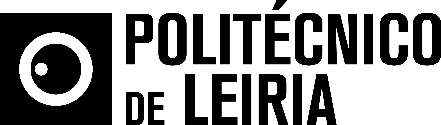 Já é possível fazer visita virtual 360 graus ao Politécnico de Leiria O Politécnico de Leiria já pode ser visitado online. O exterior e interior das cinco escolas do Politécnico de Leiria, assim como dos seus centros de investigação, oficinas e laboratórios, podem ser conhecidos numa tour 360 graus, guiada pelo próprio “visitante”, na página online do IPLeiria ou no Google Maps. Podem ser visitados todos os campi do Politécnico de Leiria incluindo alguns espaços de excelência, como o Laboratório de Engenharia Automóvel, o maior e mais avançado laboratório do género do País, o Laboratório de Robótica, o Centro para o Desenvolvimento Rápido e Sustentado do Produto (CDRSP), o edifício CETEMARES - Centro de I&D, Formação e Divulgação do Conhecimento Marítimo, a Biblioteca José Saramago, entre outros.Na página que o Politécnico de Leiria criou para a visita virtual 360º, é possível aceder no mapa interativo aos pontos de interesse georreferenciados, divididos por cidades: Leiria (campus 1, campus 2 e serviços centrais/residências de estudantes), Marinha Grande (CDRSP), Caldas da Rainha (campus 3), e Peniche (campus 4 e CETEMARES*). Nesta página está ainda disponível uma galeria de acesso rápido a alguns dos espaços. Todos os pontos de interesse do Politécnico de Leiria podem ser pesquisados e estão disponíveis para visita no Google com imagens reais do interior e exterior dos diferentes edifícios.Na tour virtual o utilizador conduz a sua experiência de visita em cada um dos panoramas através das setas direcionais, à semelhança dos mapas do Google.Para Nuno Mangas, presidente do Politécnico de Leiria, «esta é mais uma forma de nos aproximarmos dos nossos futuros estudantes e também dos seus pais e famílias, que podem visitar e conhecer todos os campi, qualquer uma das cinco escolas, os nossos centros de investigação, laboratórios, oficinas, e também as residências, o que torna toda a experiência mais humana e próxima, porque tranquiliza, dá a conhecer a qualquer pessoa em qualquer parte do País, ou do mundo, todos os nossos edifícios e a futura “casa” dos jovens».O Politécnico de Leiria pode ser visitado em: https://www.ipleiria.pt/ipleiria-360/.*disponível em breveLeiria, 27 de junho de 2017Para mais informações contactar:Midlandcom – Consultores em ComunicaçãoMaria Joana Reis * 939 234 512 * 244 859 130 * mjr@midlandcom.ptAna Frazão Rodrigues * 939 234 508 * 244 859 130 * afr@midlandcom.ptAna Marta Carvalho * 939 234 518 * 244 859 130 * amc@midlandcom.pt